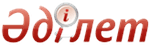 Об утверждении Плана мероприятий по проведению 25-летия Независимости Республики КазахстанПостановление Правительства Республики Казахстан от 27 апреля 2016 года № 249      В целях обеспечения координации и контроля за исполнением Указа Президента Республики Казахстан от 28 марта 2016 года № 220 «О праздновании 25-летия Независимости Республики Казахстан» Правительство Республики Казахстан ПОСТАНОВЛЯЕТ:
      1. Утвердить прилагаемый План мероприятий по проведению 25-летия Независимости Республики Казахстан (далее – План). 
      2. Центральным и местным исполнительным органам, государственным органам, непосредственно подчиненным и подотчетным Президенту Республики Казахстан (по согласованию), а также иным организациям (по согласованию):
      1) обеспечить своевременное исполнение мероприятий, предусмотренных Планом;
      2) представлять раз в полугодие не позднее 10 числа месяца, следующего за отчетным полугодием, информацию в Министерство культуры и спорта Республики Казахстан о ходе реализации Плана.
       3. Министерству культуры и спорта Республики Казахстан представлять два раза в год, к 25 июля и 25 января, сводную информацию о ходе реализации Плана в Канцелярию Премьер-Министра Республики Казахстан. 
       4. Контроль за исполнением настоящего постановления возложить на Заместителя Премьер-Министра Республики Казахстан Д. Назарбаеву. 
      5. Настоящее постановление вводится в действие со дня его подписания.      Премьер-Министр
      Республики Казахстан                    К. МасимовУтвержден          
постановлением Правительства
 Республики Казахстан    
от 27 апреля 2016 года № 249План мероприятий
      по проведению 25-летия Независимости Республики Казахстан      Примечание: расшифровка аббревиатур:      АП – Администрация Президента Республики Казахстан
      ВС – Верховный суд Республики Казахстан
      КНБ – Комитет национальной безопасности Республики Казахстан
      КС – Конституционный совет Республики Казахстан
      МВД – Министерство внутренних дел Республики Казахстан
      МЗСР – Министерство здравоохранения и социального развития Республики Казахстан
      МИД – Министерство иностранных дел Республики Казахстан
      МИР – Министерство по инвестициям и развитию Республики Казахстан
      МКС – Министерство культуры и спорта Республики Казахстан
      МО – Министерство обороны Республики Казахстан
      МОН – Министерство образования и науки Республики Казахстан
      МСХ – Министерство сельского хозяйства Республики Казахстан
      МФ – Министерство финансов Республики Казахстан
      МЭ – Министерство энергетики Республики Казахстан
      СГО – Служба государственной охраны Республики Казахстан
      АО «ФНБ «Самрук-Қазына» - акционерное общество «Фонд национального благосостояния «Самрук-Қазына»
       АО «НК Астана «ЭКСПО-2017» – акционерное общество «Национальная компания «Астана ЭКСПО-2017» 
      АО «Казпочта» – акционерное общество «Казпочта»
      Ассоциация «Болашак» – ассоциация стипендиатов Международной стипендии Президента Республики Казахстан «Болашак»
      ОО «Партия «Нұр Отан» – общественное объединение «Партия «Нұр Отан»
      ОО «Молодежное крыло «Жас Отан» – общественное объединение «Молодежное крыло «Жас Отан» при Партии «Нұр Отан»
      РОО «Жас Улан» – республиканское общественное объединение «Единая детско-юношеская организация «Жас Ұлан»
      ОЮЛ «КМК» – объединение юридических лиц «Конгресс молодежи Казахстана»
      РШМТО «Жасыл ел» – республиканские штабы молодежных трудовых отрядов «Жасыл ел»
      НПП «Атамекен» - Национальная палата предпринимателей Республики Казахстан «Атамекен»
      РГУ «Қоғамдық келісім» при Президенте Республики Казахстан – Республиканское государственное учреждение «Қоғамдық келісім» при Президенте Республики Казахстан
      АОО «НИШ» - автономная организация образования «Назарбаев Интеллектуальные школы»
      АО «НАТР» - акционерное общество «Национальное агентство по технологическому развитию»
      АКФ «ПИТ» - автономный кластерный фонд «Парк инновационных технологий»
      АО «НИКХ «ЗЕРДЕ» - акционерное общество «Национальный инфокоммуникационный холдинг «Зерде»
      АО «НИТ» - акционерное общество «Национальные информационные технологии»
      АО «КИРИ» - акционерное общество «Казахстанский институт развития индустрии»
      АО «NADLoC» - акционерное общество «Национальное агентство по развитию местного содержания «NADLoC»
       ОЮЛ «Альянс волонтеров Казахстана» - объединение юридических лиц «Альянс волонтеров Казахстана» 
      ОЮЛ «Международный секретариат G-Global» - объединение юридических лиц «Международный секретариат G-Global»
      ВУЗ – высшее учебное заведение
      ТиПО – техническое и профессиональное образование
      НИИ – научно-исследовательский институт
      ФПРК – федерация профсоюзов Республики Казахстан
      ВАК – Всемирная Ассоциация казахов
      ТОО «Издательство «Фолиант» - товарищество с ограниченной ответственностью «Издательство «Фолиант»
      ВОВ – Великая Отечественная война
      КВН – клуб веселых и находчивых
      СМИ – средства массовых коммуникаций
      СВМДА - Совещание по взаимодействию и мерам доверия в Азии
      НПО – неправительственные организации
      ГТОБ «Астана Опера» - Государственный театр оперы и балета «Астана Опера»
      ОКДС – общенациональная коалиция демократических сил
      НБ – Национальный Банк Республики Казахстан© 2012. РГП на ПХВ Республиканский центр правовой информации Министерства юстиции Республики Казахстан№ п/пНаименование мероприятияМесто проведениякласссрокиответственныйФорма проведения123456798.Празднование Дня Конституции99.Международная научно-практическая конференция, посвященная Дню Конституции 100.Отклики экспертов в СМИ о международных инициативах Лидера Нации и его роли в становлении и развитии Независимого Казахстана 101.Тематическая лекция «Конституция Республики Казахстан – основной закон государства»102.Молодежная акция «Степная Конституция – «Из века в век!»103.Астана дуатлон (бег-велогонка-бег)Сентябрь – Труд. Семья. БлагополучиеСентябрь – Труд. Семья. БлагополучиеСентябрь – Труд. Семья. БлагополучиеСентябрь – Труд. Семья. БлагополучиеСентябрь – Труд. Семья. БлагополучиеСентябрь – Труд. Семья. БлагополучиеСентябрь – Труд. Семья. Благополучие104.Торжественное открытие очередной сессии Парламента Республики Казахстан105.Национальный конкурс «Мерейлі отбасы» под эгидой 25-летия Независимости106.«25 добрых дел»: Республиканская акция «Неделя поддержки семьи»107.Шоу детских колясок ко Дню семьи 108.«Сильные регионы – сильный Казахстан» – дни регионов в г. Астане под эгидой 25-летия Независимости 109.Фестиваль драматических театров Казахстана под эгидой 25-летия Независимости110.Фотовыставка «Халық қаһарманы, еңбек ері», посвященная 25-летию Независимости111.Национальные Дельфийские игры, посвященные 25-летию Независимости 112.Заседание республиканского общественного Совета «Мирас»: «Елбасының «100 нақты қадам» Ұлт жоспарындағы «Біртектілік пен бірлік» бағытында айқындалған «Нұрлы болашақ» ұлттық жобасын әзірлеу және жүзеге асыру іс-шараларын қарау. Мектептік білім берудің қолданыстағы оқу бағдарламаларына Мәңгілік Ел құндылықтарын енгізудегі атқарылып жатқан шаралары туралы»113.«25 добрых дел»: месячник социальной поддержки пожилых людей114.Школа волонтеров для подготовки к крупным международным мероприятиям (EXPO и Универсиада 2017)115.Цикл молодежных дебатов «Казахстанцы – Нация Единого Будущего» под эгидой 25-летия Независимости116.Фестиваль языков народа Казахстана «Қазақстан – ортақ Отанымыз»117.Организация конкурса среди членов Молодежного крыла АНК города Астаны на лучшую видеопрезентацию своего этнокультурного объединения, посвященного 25-летию Независимости Республики Казахстан118.Акция, посвященная Национальному Дню семьи119.Фестиваль мировых религий «Астана – бейбітшілік және келісім қаласы» 120.Международный благотворительный марафон121.Республиканские литературные Абайские чтения среди учащихся общеобразовательных школ Республики Казахстан122.Награждение победителей (по номинациям) Национального конкурса инноваций 123.Инновационный конгресс и Выставка инновационных проектов, в том числе по тематике Astana EXPO-2017 «Энергия будущего»124.Международный форум «Энергия будущего» в рамках ЭКСПО-2017Октябрь – Мәңгілік мұраОктябрь – Мәңгілік мұраОктябрь – Мәңгілік мұраОктябрь – Мәңгілік мұраОктябрь – Мәңгілік мұраОктябрь – Мәңгілік мұраОктябрь – Мәңгілік мұра125.10-й Евразийский Кубок по керлингу им. Первого Президента РК Н.А. Назарбаева, в рамках тестового соревнования XXVIII-ой Всемирной Универсиады 2017126.Международный фестиваль искусств с участием соотечественников, проживающих за рубежом, в рамках юбилейного года Независимости 127.Форум участников международной организации «Великий Шелковый путь»128.«Сильные регионы – сильный Казахстан» - дни регионов в г. Астане под эгидой 25-летия Независимости 129.Международный театральный фестиваль стран Центральной Азии «Казахстан – сердце Евразии» под эгидой 25-летия Независимости 130.Международный культурологический проект «Беседы на шелковом пути» под эгидой 25-летия Независимости 131.Неделя современного искусства в музеях страны под эгидой празднования 25-летия Независимости 132.Международный фестиваль песен Ш. Калдаякова «Менің Қазақстаным»133.Республиканская олимпиада среди молодежи, владеющей тремя языками «Тілдарын», посвященная 25-летию Независимости Республики Казахстан134.Фотовыставка под эгидой 25-летия Независимости «Нематериальное культурное наследие казахов»135.«Труд во благо Независимости»: торжественное чествование работников органов гражданской защиты 136.Книжные выставки в библиотеках страны «Казахстан. Страна Великой Степи. Независимость»137.«Труд во благо Независимости»: торжественное мероприятие с чествованием работников системы соцзащиты, внесших вклад в 25-летие Независимости 138.Молодежный фестиваль «Бірге өмір сүру» 139.Республиканский фестиваль армейской песни «Жас Улан» 140.Проведение конкурса «Тәуелсіздігім – баға жетпес байлығым!»141.VII Съезд судей Республики Казахстан Ноябрь – Индустриальный и инновационный КазахстанНоябрь – Индустриальный и инновационный КазахстанНоябрь – Индустриальный и инновационный КазахстанНоябрь – Индустриальный и инновационный КазахстанНоябрь – Индустриальный и инновационный КазахстанНоябрь – Индустриальный и инновационный КазахстанНоябрь – Индустриальный и инновационный Казахстан142.«Сильные регионы – сильный Казахстан» – Дни регионов в г. Астане под эгидой 25-летия Независимости143.Республиканская конференция стипендиатов программы «Болашак», посвященная 25-летию Независимости144.Цикл документальных фильмов «Инновационная нация: новаторы» 145.Евразийская международная книжная выставка-ярмарка «Eurasian Book Fair-2016»146.Финал национальной лиги КВН, посвященный 25-летию Независимости 147.Эстрадный концерт «Әнім сенсің, Туған Ел!», оркестра казахских народных инструментов Государственной академической филармонии акимата города Астаны148.Форум советов общественного согласия АНК в рамках юбилейного года Независимости 149.Цикл телепередач на тему инноваций 150.«Труд во благо Независимости»: торжественное мероприятие с чествованием работников сельского хозяйства 151.Республиканский форум лидеров «Жас Ұлан» 152.Конкурс среди молодых акынов «Мәңгілік ел - мұратым» 153.Чествование государственных служащих, внесших значительный вклад в создание некоммерческого акционерного общества «Государственная корпорация «Правительство для граждан»154.Конкурс среди учителей «Идеи, меняющие мир» с целью выявления инновационных форм и способов изучения и использования идей и инициатив Первого Президента Республики Казахстан – Лидера Нации в образовательном процессе155.Литературно-музыкальная постановка «Тарих толқынында»156.Презентация парков информационных технологий, промышленных объектов, передовых научных учреждений в рамках празднования 25-й годовщины Независимости157.Этап Кубка мира по конькобежному спорту158.Республиканский форум молодежи в рамках 25-летия Независимости159.ДЕНЬ ПЕРВОГО ПРЕЗИДЕНТА – ЛИДЕРА НАЦИИ. 
Торжественные мероприятия ко Дню Первого Президента Республики Казахстан160.Открытие выставок книг о Президенте Республики Казахстан Н. А. Назарбаеве161.Круглый стол «Тәуелсіздік пен жасампаздық жылдары», посвященный Дню Независимости162.Торжественный прием в ряды «Жас Улан» с принесением клятвы во всех школах страны под эгидой 25-летия Независимости 163.Торжественное награждение победителей республиканского конкурса «Лучшая первичная партийная организация», посвященное 25-летию Независимости 164.Видеопанорамная выставка на тему «Желтоқсан жаңғырығы»165.Республиканский айтыс акынов 166.Республиканский конкурс патриотической песни «Елім менің» 167.Республиканский конкурс «Тәуелсіздік толғауы», посвященный 25-летию Независимости168.Подведение итогов акции молодых художников «Я рисую Независимый Казахстан», посвященной 25-летию Независимости169.Акция Bookcrossing «Білімнің көзі - кітапта» для учащихся сельских общеобразовательных школ страны170.Чествование экономистов и финансистов, внесших вклад в развитие финансовой системы Республики Казахстан171.Флешмоб домбристов «Мы – дети Великой степи!» с участием учащихся и сотрудников интеллектуальных школ172.Церемония награждения лауреатов конкурса по социальной ответственности бизнеса «Парыз»173.Республиканская премия «Дарын – 2016» под эгидой 25-летия Независимости174.Выпуск художественной почтовой марки «Қазақстан Республикасының Тәуелсіздігіне 25 жыл» выпуск почтовой маркиМИР, АО «Казпочта» (по согласованию)15 декабряв пределах предусмотренных средствза счет собственных средств АО «Казпочта»175.Премьера фильма «Қазақ хандығы» из цикла киноэпопеи «Қазақ Елі» (игровой фильм)премьера фильмаМКС 16 декабряв пределах предусмотренных средств республиканский бюджет (бюджетная программа 033105)176.Президентская елка елкаакиматы областей, городов Астаны и Алматы19–25 декабряв пределах предусмотренных средствместный бюджет177.Торжественное награждение победителей республиканского конкурса «Лучшая общественная приемная»торжественное награждение победителей конкурсаОО «Партия «Нұр Отан» (по согласованию)19–25 декабряв пределах предусмотренных средствза счет собственных средств ОО «Партия «Нұр Отан»178.Фотовыставка «Главные достижения Независимости Республики Казахстан»фотовыставка МКСдекабрь-не требует средств179.Открытие комплекса зданий Казахской национальной академии хореографиицеремония открытияакимат города Астаныдекабрь-не требует средств180.Акция по пропаганде здорового образа жизни среди молодежи, приуроченная к 25-летию Дня Независимости Республики Казахстанакцияакимат города Астаныдекабрьв пределах предусмотренных средствместный бюджет2. СТРАНА ВЕЛИКОЙ СТЕПИ - 25 ОСНОВ НЕЗАВИСИМОСТИ
(повестка событий с 21 ноября по 15 декабря)2. СТРАНА ВЕЛИКОЙ СТЕПИ - 25 ОСНОВ НЕЗАВИСИМОСТИ
(повестка событий с 21 ноября по 15 декабря)2. СТРАНА ВЕЛИКОЙ СТЕПИ - 25 ОСНОВ НЕЗАВИСИМОСТИ
(повестка событий с 21 ноября по 15 декабря)2. СТРАНА ВЕЛИКОЙ СТЕПИ - 25 ОСНОВ НЕЗАВИСИМОСТИ
(повестка событий с 21 ноября по 15 декабря)2. СТРАНА ВЕЛИКОЙ СТЕПИ - 25 ОСНОВ НЕЗАВИСИМОСТИ
(повестка событий с 21 ноября по 15 декабря)2. СТРАНА ВЕЛИКОЙ СТЕПИ - 25 ОСНОВ НЕЗАВИСИМОСТИ
(повестка событий с 21 ноября по 15 декабря)2. СТРАНА ВЕЛИКОЙ СТЕПИ - 25 ОСНОВ НЕЗАВИСИМОСТИ
(повестка событий с 21 ноября по 15 декабря)21 ноября – «Конституция Республики Казахстан»21 ноября – «Конституция Республики Казахстан»21 ноября – «Конституция Республики Казахстан»21 ноября – «Конституция Республики Казахстан»21 ноября – «Конституция Республики Казахстан»21 ноября – «Конституция Республики Казахстан»21 ноября – «Конституция Республики Казахстан»181.Торжественное вручение паспортов и удостоверений личности гражданам Казахстана, достигшим 16 лет торжественное вручениеМВД21 ноября-не требует средств22 ноября – «Государственные символы»22 ноября – «Государственные символы»22 ноября – «Государственные символы»22 ноября – «Государственные символы»22 ноября – «Государственные символы»22 ноября – «Государственные символы»22 ноября – «Государственные символы»182.Общенациональный флэшмоб «I LOVE KZ» (селфи с флагом Казахстана)флэшмобакиматы областей, городов Астаны и Алматы22 ноябряв пределах предусмотренных средствместный бюджет183.Мини конкурс среди населения на знание текста государственного Гимна Республики Казахстанконкурсакиматы областей, городов Астаны и Алматы22 ноябряв пределах предусмотренных средствместный бюджет23 ноября – «Государственная граница»23 ноября – «Государственная граница»23 ноября – «Государственная граница»23 ноября – «Государственная граница»23 ноября – «Государственная граница»23 ноября – «Государственная граница»23 ноября – «Государственная граница»184.Трансляция на ведущих республиканских телеканалах документального фильма о процессе демаркации границ трансляция документального фильмаМИР, КНБ (по согласованию)23 ноябряв пределах предусмотренных средств республиканский бюджет (бюджетная программа 087)24 ноября – «Государственный язык»24 ноября – «Государственный язык»24 ноября – «Государственный язык»24 ноября – «Государственный язык»24 ноября – «Государственный язык»24 ноября – «Государственный язык»24 ноября – «Государственный язык»185.Республиканский конкурс сказителей «Текті сөздің төресі – терме» конкурсМКС24 ноября8 065,0 республиканский бюджет (бюджетная программа 021)186.Республиканский конкурс «Тіл - парасат»конкурсМКС24 ноября3 153,0 республиканский бюджет (бюджетная программа 021) 25 ноября – «Глобальные инициативы»25 ноября – «Глобальные инициативы»25 ноября – «Глобальные инициативы»25 ноября – «Глобальные инициативы»25 ноября – «Глобальные инициативы»25 ноября – «Глобальные инициативы»25 ноября – «Глобальные инициативы»187.Открытие галереи глобальных инициатив Главы государства на базе Библиотеки Первого Президента Республики Казахстан – Лидера нациигалереяБиблиотека Первого Президента Республики Казахстан – Лидера нации (по согласованию)25 ноября-не требует средств26 ноября – «Гражданское общество»26 ноября – «Гражданское общество»26 ноября – «Гражданское общество»26 ноября – «Гражданское общество»26 ноября – «Гражданское общество»26 ноября – «Гражданское общество»26 ноября – «Гражданское общество»188.VII Гражданский форум, посвященный 25-летию Независимости Республики КазахстанфорумМКС26 ноябряв пределах предусмотренных средств республиканский бюджет (бюджетная программа 17) 189.Церемония чествования представителей НПО и СМИ, внесших значительный вклад в развитие гражданского общества за годы Независимостицеремония чествованияМКС, МИР, акиматы областей, городов Астаны и Алматы26 ноября-не требует средств 27 ноября – «Идентичность и единство»27 ноября – «Идентичность и единство»27 ноября – «Идентичность и единство»27 ноября – «Идентичность и единство»27 ноября – «Идентичность и единство»27 ноября – «Идентичность и единство»27 ноября – «Идентичность и единство»190.Фотоэкспозиция «Большая страна – Большая семья» в зале АНК Национального музея КазахстанафотоэкспозицияМКС27 ноября-не требует средств28 ноября – «Национальная валюта»28 ноября – «Национальная валюта»28 ноября – «Национальная валюта»28 ноября – «Национальная валюта»28 ноября – «Национальная валюта»28 ноября – «Национальная валюта»28 ноября – «Национальная валюта»191.Выставка коллекции монет Национального банка Республики КазахстанвыставкаНБ (по согласованию)28 ноябряв пределах предусмотренных средствза счет собственных средств НБ192.Интерактивные лекции «История создания тенге» лекцииакиматы областей, городов Астаны и Алматы28 ноябряв пределах предусмотренных средствместный бюджет29 ноября – «Безъядерный мир»29 ноября – «Безъядерный мир»29 ноября – «Безъядерный мир»29 ноября – «Безъядерный мир»29 ноября – «Безъядерный мир»29 ноября – «Безъядерный мир»29 ноября – «Безъядерный мир»193.Выставка экспозиций «Казахстан за безъядерный мир» выставкаМКС29 ноября-не требует средств30 ноября – «Наука и новые технологии»30 ноября – «Наука и новые технологии»30 ноября – «Наука и новые технологии»30 ноября – «Наука и новые технологии»30 ноября – «Наука и новые технологии»30 ноября – «Наука и новые технологии»30 ноября – «Наука и новые технологии»194.Акция «WikiCamp» – напиши статью в википедию, статьи по темам историко-культурного наследия и современным достижениям КазахстанаакцияАОО «НИШ» (по согласованию)30 ноября-не требует средств1 декабря – «Институт Президента Республики Казахстан»1 декабря – «Институт Президента Республики Казахстан»1 декабря – «Институт Президента Республики Казахстан»1 декабря – «Институт Президента Республики Казахстан»1 декабря – «Институт Президента Республики Казахстан»1 декабря – «Институт Президента Республики Казахстан»1 декабря – «Институт Президента Республики Казахстан»195.Презентация короткометражного видеоролика архивных документов «Институт Президентства в Казахстане»презентацияБиблиотека Первого Президента Республики Казахстан – Лидера нации (по согласованию)1 декабря-не требует средств196.День открытых дверей в Музее Первого Президента и Библиотеке Первого Президента Республики Казахстан – Лидера нации день открытых дверейМузей Первого Президента Республики Казахстан и Библиотека Первого Президента Республики Казахстан – Лидера нации (по согласованию)1 декабря-не требует средств2 декабря – «Семейные ценности»2 декабря – «Семейные ценности»2 декабря – «Семейные ценности»2 декабря – «Семейные ценности»2 декабря – «Семейные ценности»2 декабря – «Семейные ценности»2 декабря – «Семейные ценности»197.Заседание Национальной комиссии по делам женщин и семейно-демографической политике при Президенте Республики Казахстан, посвященное 25-летию Независимости Республики Казахстан заседание Национальной комиссииНациональная комиссия по делам женщин и семейно-демографической политике при Президенте Республики Казахстан (по согласованию)2 декабря-не требует средств198.Торжественная церемония вручения наград для многодетных матерей – подвески «Алтын алқа» и «Күміс алқа»церемония вручения наградакиматы областей, городов Астаны и Алматы2 декабряв пределах предусмотренных средствместный бюджет3 декабря – «Здоровье нации»3 декабря – «Здоровье нации»3 декабря – «Здоровье нации»3 декабря – «Здоровье нации»3 декабря – «Здоровье нации»3 декабря – «Здоровье нации»3 декабря – «Здоровье нации»199.Общенациональная акция «Денсаулық» акцияакиматы областей, городов Астаны и Алматы3 декабряв пределах предусмотренных средствместный бюджет4 декабря – «Достижения спорта»4 декабря – «Достижения спорта»4 декабря – «Достижения спорта»4 декабря – «Достижения спорта»4 декабря – «Достижения спорта»4 декабря – «Достижения спорта»4 декабря – «Достижения спорта»200.Республиканский лыжный марафон, посвященный 25-летию Независимости Республики Казахстанлыжный марафонакиматы областей, городов Астаны и Алматы17-20 декабряв пределах предусмотренных средствместный бюджет5 декабря – «Общество Всеобщего Труда»5 декабря – «Общество Всеобщего Труда»5 декабря – «Общество Всеобщего Труда»5 декабря – «Общество Всеобщего Труда»5 декабря – «Общество Всеобщего Труда»5 декабря – «Общество Всеобщего Труда»5 декабря – «Общество Всеобщего Труда»201.Мастер-классы передовиков различных сфер деятельности «История успеха» в организациях образования мастер классыакиматы областей, городов Астаны и Алматы5 декабряв пределах предусмотренных средствместный бюджет202.Онлайн флэшмоб «Мой труд во благо страны» флэшмобакиматы областей, городов Астаны и Алматы5 декабряв пределах предусмотренных средствместный бюджет6 декабря – «Культура и духовность»6 декабря – «Культура и духовность»6 декабря – «Культура и духовность»6 декабря – «Культура и духовность»6 декабря – «Культура и духовность»6 декабря – «Культура и духовность»6 декабря – «Культура и духовность»203.Премьера постановки оперы Е. Брусиловского «Қыз Жібек» в ГТОБ «Астана Опера», приуроченной к 25-летию Независимости Республики Казахстан премьера постановкиМКС6 декабря-не требует средств204.День казахстанского кино «Золотая коллекция» день казахстанского киноМКС6 декабряв пределах предусмотренных средств республиканский бюджет (бюджетная программа 033105)7 декабря – «Нұрлы жол»7 декабря – «Нұрлы жол»7 декабря – «Нұрлы жол»7 декабря – «Нұрлы жол»7 декабря – «Нұрлы жол»7 декабря – «Нұрлы жол»7 декабря – «Нұрлы жол»205.Брифинг о реализации Государственной программы инфраструктурного развития «Нұрлы жол»брифингзаинтересованные государственные органы, акиматы областей, городов Астаны и Алматы7 декабря-не требует средств8 декабря – «Нұрлы Болашак»8 декабря – «Нұрлы Болашак»8 декабря – «Нұрлы Болашак»8 декабря – «Нұрлы Болашак»8 декабря – «Нұрлы Болашак»8 декабря – «Нұрлы Болашак»8 декабря – «Нұрлы Болашак»206.Молодежный флэшмоб «Мы – будущее Независимого Казахстана!» флэшмобМОН, акиматы областей, городов Астаны и Алматы8 декабря-не требует средств207.Запуск телепрограммы на канале «Білім және мәдениет» «Ел үміті» запуск телепрограммыМИР8 декабряв пределах предусмотренных средств республиканский бюджет (бюджетная программа 087)9 декабря – «Образование»9 декабря – «Образование»9 декабря – «Образование»9 декабря – «Образование»9 декабря – «Образование»9 декабря – «Образование»9 декабря – «Образование»208.Онлайн семинар учителей «Білімді Қазақстан» онлайн семинаракиматы областей, городов Астаны и Алматы9 декабряв пределах предусмотренных средствместный бюджет209.Конкурс среди школьников «Эрудит» конкурсакиматы областей, городов Астаны и Алматы9 декабряв пределах предусмотренных средствместный бюджет10 декабря – «Социальная модернизация»10 декабря – «Социальная модернизация»10 декабря – «Социальная модернизация»10 декабря – «Социальная модернизация»10 декабря – «Социальная модернизация»10 декабря – «Социальная модернизация»10 декабря – «Социальная модернизация»210.Торжественная церемония ввода в эксплуатацию новых жилых объектовцеремония ввода в эксплуатацию жилых объектовакиматы областей, городов Астаны и Алматы10 декабря-не требует средств211.Цикл телепередач о реализации Дорожной карты занятости цикл телепередачМИР10 декабряв пределах предусмотренных республиканский бюджет (бюджетная программа 087)11 декабря – «Зеленые» технологии ЭКСПО»11 декабря – «Зеленые» технологии ЭКСПО»11 декабря – «Зеленые» технологии ЭКСПО»11 декабря – «Зеленые» технологии ЭКСПО»11 декабря – «Зеленые» технологии ЭКСПО»11 декабря – «Зеленые» технологии ЭКСПО»11 декабря – «Зеленые» технологии ЭКСПО»212.Цикл лекций в организациях образования «Жизнь в стиле эко» цикл лекцийакиматы областей, городов Астаны и Алматы11 декабря-не требует средств213.Презентация объектов ЭКСПО-2017 презентацияакимат г. Астаны, АО «НК «Астана ЭКСПО-2017» (по согласованию)11 декабря-не требует средств12 декабря – «Индустриализация»12 декабря – «Индустриализация»12 декабря – «Индустриализация»12 декабря – «Индустриализация»12 декабря – «Индустриализация»12 декабря – «Индустриализация»12 декабря – «Индустриализация»214.Выставка достижений отечественных товаропроизводителей «Сделано в Казахстане»выставкаакиматы областей, городов Астаны и Алматы12 декабряв пределах предусмотренных средствместный бюджет215.Чествования лучших работников промышленной и индустриальной сферы, внесших значительный вклад в развитие независимого Казахстанаторжественное мероприятиеМИР, МСХ, МЭ12 декабря-не требует средств13 декабря – «Сильный Казахстан – сильные регионы»13 декабря – «Сильный Казахстан – сильные регионы»13 декабря – «Сильный Казахстан – сильные регионы»13 декабря – «Сильный Казахстан – сильные регионы»13 декабря – «Сильный Казахстан – сильные регионы»13 декабря – «Сильный Казахстан – сильные регионы»13 декабря – «Сильный Казахстан – сильные регионы»216.Общенациональный флэшмоб «Визитная карта региона» флэшмобакиматы областей, городов Астаны и Алматы13 декабря-не требует средств217.Запуск на ведущих республиканских телеканалах цикла передач о развитии и становлении регионов за годы Независимостизапуск цикла передачМИР, акиматы областей, городов Астаны и Алматы13 декабряв пределах предусмотренных средств республиканский бюджет (бюджетная программа 087)14 декабря – «Астана»14 декабря – «Астана»14 декабря – «Астана»14 декабря – «Астана»14 декабря – «Астана»14 декабря – «Астана»14 декабря – «Астана»218.Концерт «Думанды ел» Государственной академической филармонии акимата г. Астаныконцертакимат города Астаны14 декабря-не требует средств219.Флэшмоб «I LOVE ASTANA» флэшмобакимат города Астаны14 декабря-не требует средств15 декабря – «Вечные ценности «Мәңгілік Ел»15 декабря – «Вечные ценности «Мәңгілік Ел»15 декабря – «Вечные ценности «Мәңгілік Ел»15 декабря – «Вечные ценности «Мәңгілік Ел»15 декабря – «Вечные ценности «Мәңгілік Ел»15 декабря – «Вечные ценности «Мәңгілік Ел»15 декабря – «Вечные ценности «Мәңгілік Ел»220.Торжественное собрание и праздничный концерт, посвященные 25-летию Независимости Республики Казахстанторжественное собрание и праздничный концертМКС15 декабря36 842,0республиканский бюджет (бюджетная программа 033105) 221.Торжественная церемония награждения государственными наградами торжественная церемония награжденияАП (по согласованию)15 декабря-не требует средств